ACL/PCL ReconstructionJeremy Mangion, MDThe intent of the protocol in this package is to educate you about your surgery and the challenging rehabilitation that will follow.  The primary goal of rehabilitation is to protect the reconstruction while steadily progressing towards and ultimately achieving pre-injury level of activity.  The first step towards achieving this goal is to read this package before you have surgery in order to prepare yourself for the rehabilitation process.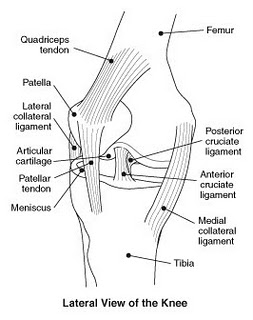 ACL/PCL INSTRUCTIONSPAINIt is common to experience pain in your knee and shin after surgery.  Ice, elevation, and ankle pumps will help decrease the pain.ELEVATIONKeep your leg elevated with your foot above your heart a MINIMUM of 4 times a day for 20 minutes each time.  You may place pillows under your calf and foot to elevate your leg.  DO NOT place pillows under your knee as this will prevent your knee from straightening. ICEIce your knee while it is being elevated.  Feel free to ice your shin as well if you are having a lot of shin pain.BRACEYou must wear the brace (immobilizer) at all times.  You may loosen the brace and/or ace bandage if any discomfort or excessive pain is present.  Remove the ace wrap /dressing only if instructed by your physician.  You will need to wear your brace and walk with crutches until advanced in rehab.  DRESSINGDO NOT get the operated leg wet until your first post-op visit with your physician.  WALKINGWalk minimally, (for bathroom/meals) wearing the brace and using both crutches at all times.SCARDo not massage the scar at any time.  In the future, if you will be exposed to sunlight, keep the scar covered or use sunblock.RETURN TO WORK/SCHOOLReturn to work or school will need to be discussed with your physician.REHABILITATIONYour rehab initially is a collective effort of you, your therapist, and your physician.  However, due to the current restrictions place by the managed health care system, duration of your formal physical therapy may be limited.  This will be discussed when you begin physical therapy.  It is our goal to progress you to a point where you are fully educated and are able to continue with your rehab independently.  Your insurance company may determine the end of your physical therapy.  THE END OF FORMAL PHYSICAL THERAPY DOES NOT SIGNIFY THE END OF YOUR REHAB.   A written exercise instruction packet will be provided for you upon discharge from formal physical therapy. If you are interested, other self-pay options will be made available to you as well.ACL/PCL POST-OPERATIVE REHABILITATIONThe following is a protocol for postoperative patients following ACL/PCL reconstruction.  The primary goal of this protocol is to protect the reconstruction while steadily progressing towards and ultimately achieving pre-injury level of activity.  Please note this protocol is a guideline.  Patients with additional surgery (i.e. collateral ligament repair, meniscal repair) will progress at different rates.  Achieving the criteria of each phase should be emphasized more than the approximate duration.  If a patient should develop an increase in pain or swelling or decrease in motion at any time, activity should be decreased until problems are resolved.  Please contact our office if there are any questions in regards to this protocol.PHASE I:  IMMEDIATELY POSTOPERATIVEThe immediate postoperative phase focuses primarily on motion, swelling reduction, and rest.  The patient is expected to come to their first post-op visit with full knee extension (knee is completely straight).  It is especially important the patient rest and refrain from normal activities during this phase so the patient can focus on healing and the home exercise program.  The patient must continue to walk with the crutches and immobilizer until the physician or therapist advises the patient to discontinue use of them.DURATION:  approximately  0 – 3 weeksACTIVITIES:Extension: Full with posterior leg supported at all times to protect from tibial sagFlexion: No flexion permitted	Isometrics		Quad sets (0 degrees knee flexion)		Three-way leg raises in brace (not flexion)Functional quadriceps electric stimulation	Straight leg raises		All 4 planes		With immobilizer until able to SLR without extensor lag	Gait trainingPartial weightbearing with crutches and immobilizer.	Patella mobilizations	Modalities and rest to control pain and inflammationPHASE II:  EARLY STRENGTHENING AND RETURNING TO ADLsDURATION:  approximately 4 – 8 weeks post-opACTIVITIES:	Progress to full weightbearing by 8 weeks post-opAROM/AAROM/PROM to maintain full knee extension and progress flexion to 100 degrees.Brace open 0-100 degrees.	Functional strengthening	Stationary bike (no resistance)	Patella mobilizations	Modalities as needed to control pain and inflammationCRITERIA TO PROGRESS TO PHASE III:Continued progressive decrease in swellingAROM equal B/LIndependent ambulation without gait deviationPHASE III:  PROGRESSIVE STRENTHENINGDuring phase III the patient should be focusing on progressive strengthening and improving balance.  Emphasis should be on a gradual increase in resistance with strengthening activities during this phase.DURATION:  approximately 8 – 12 weeks post-opACTIVITIES:
Full WeightbearingProgress to full weightbearing.	Progressive functional strengthening		Multihip/cable column for hip strengthening		Prone hamstring curls with progressive resistance		Squats with minimal resistance (standing on theraband and/or light barbell)		Lunges		4” – 6” step-ups, step-downs		Single leg press (<25% BW @ 4 – 6 weeks.  <50% BW @ 6 – 8 weeks post-op)		No open chain hamstring strengthening.	Stationary bike, treadmill	Stairmaster (approximately 6 weeks post-op if no patellofemoral symptoms)	Proprioception		BAPS, Rocker board		Unistands (floor and mini tramp)	Maintain full ROM	Modalities as needed to control pain and inflammationCRITERIA TO PROGRESS TO PHASE IV:Swelling <1 cm at knee joint line Symmetrical prone ROMPain free 6” step down with good eccentric controlAT THIS POINT, SOME PATIENTS MAY HAVE USED UP THEIR ALLOWABLE BENEFITS FROM THEIR INSURANCE COMPANY.  HOWEVER, THIS DOES NOT MEAN THE PATIENIT IS DONE WITH THEIR REHABILITATION.  THE THERAPIST WILL WORK WITH THE PATIENT TO HELP SET UP A PROGESSIVE HOME EXERCISE PROGRAM IF IT IS NECESSARY.  IT IS RECOMMENDED THE PATIENT JOIN A HEALTH CLUB/GYM AT THIS POINT TO MAXIMIZE REHAB POTENTIAL.PHASE IV:  ADVANCED STRENGTHENING AND FUNCTIONAL ACTIVITIESPhase IV focuses on continued strengthening and beginning to return to higher level activities.  It is imperative the patient continues to focus on strengthening at this point to ensure full return to activitiy with the appropriate amount of strength.DURATION:  approximately 12 weeks to return to full activitiesACTIVITIES:  	Advanced CKC strengthening:		Leg press (unilateral and bilateral)		Squats: bilateral with barbell, unilateral with theraband		Lunges:  backward, side and traveling lunges; lunges with plyoball overhead	Bike, stairmaster with progressive increase in resistance	Treadmill jogging:  begin with intervals (walk – jog – walk)	Proprioception:		“Plus” outline on mini tramp and/or floor: side – side, front – back, diagonals		Jumping (approximately 12 – 16 weeks post-op)		Hopping (approximately 16 – 20 weeks post-op)CRITERIA TO PROGRESS TO PHASE V (12 WEEK ASSESSMENT):Pain freeSymmetrical ROM No effusionKT 1000 < 2 mm displacement at 20 lb. testSingle leg press 70% of noninvolved extremity with 1 rep maxAble to hop up and down on the involved extremity comfortablyGirth (7” above knee joint line) within 2 cm of non-involved extremityPHASE V:  RETURNING TO FULL FUNCTIONAt approximately 16 weeks post-op the average person and recreational athlete should be at approximately 50% of normal function.  However, it is very important the patient continue with a strengthening program a minimum of 3 times per week until 9 months post-op to ensure 100% recovery.  The recreational athlete should also participate in some agility training for a safe return to sport.  For the high-level athlete, the patient may begin the progressive running program if the above criteria have been met.  Cross training with biking and pool activities is also helpful at this point.  The high-level athlete should focus on progressive strengthening, running, plyometric and pre-sport activities for the following 3 months, achieving full return to sport at approximately 9-12 months post-op.CRITERIA FOR RETURN TO SPORTS (APPROXIMATELY 9-12 MONTHS POST-OP):Pain freeSymmetrical ROMNo effusionKT 1000 less than 3 mm difference at manual maximal testSingle leg press equal bilateral with 1 rep max testJogging 2 miles pain freeFunctional hop testing 85% of non-involved extremityGirth (7” above knee joint line) equal bilateral